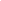 ANEXO I1. IDENTIFICAÇÃO1. IDENTIFICAÇÃOInteressado(a):Vínculo: [ ] Docente [ ] DiscenteLinha de pesquisa:[	] Conhecimento, linguagens e práticas formativas em educação matemática [	] Tecnologia, diversidade e cultura em educação matemáticaLinha de pesquisa:[	] Conhecimento, linguagens e práticas formativas em educação matemática [	] Tecnologia, diversidade e cultura em educação matemáticaAutor 1:Vínculo:Autor 2:Vínculo:Autor 3:Vínculo:Periódico:Periódico:URL do Periódico:URL do Periódico:Qualis – área de Ensino (2017-2020):Qualis – área de Ensino (2017-2020):Título do Texto:Título do Texto:Número de palavras no ato da submissão:Número de palavras no ato da submissão:O texto é resultado de:[	] Projeto financiado por agência de fomento, especificar: [	] Outros, especificar:O texto é resultado de:[	] Projeto financiado por agência de fomento, especificar: [	] Outros, especificar:2. RECURSOS2. RECURSOS[	] RevisãoR$:[	] Tradução:R$:[	] Taxas do periódicoR$:TOTALR$:3. ASSINATURAS3. ASSINATURASAssinatura do Interessado(a):	,	de	 de 2024.[	] Estou ciente e de acordo com as disposições do edital 008/2024 PRPGEM/Unespar.[	] Estou ciente e de acordo com as disposições do edital 008/2024 PRPGEM/Unespar.